Отчет о результатах самообследования деятельности ЧУ ПОО «Автошкола «Стиль-Авто» за 2018 год1. Общие сведения.Полное наименование:Частное учреждение профессиональная образовательная организация «Автошкола «Стиль-Авто» Сокращенное наименование:ЧУ ПОО «Автошкола «Стиль-Авто»Организационно-правовая форма:частное учреждение профессиональна образовательная организацияЮридический адрес: 109377, г. Москва, ул. Новокузьминская 1-я, д.19, пом.1Банковские реквизиты:ИНН 7721277107,  КПП 772101001р/с 40703810338060065931ПАО Сбербанк России г. Москвак/с 30101810400000000225БИК 044525225Контактный телефон: +74957984707Официальный сайт: www.avtoprof.ruГенеральный директор: Имаметдинов Рифат ГайяровичОрганизационно-правовое обеспечение деятельности.Устав, зарегистрированный 27.11.2015г.Основной государственный регистрационный номер (ОГРН): 1077799032915Свидетельство о государственной регистрации некоммерческой организации:Учетный № 7714040520 от 09.12.2015 г. Главное управление Министерства юстиции РФ по г.Москве ИНН 7721277107 КПП 772101001Свидетельство о постановке на учет в налоговом органе: серии 77 № 016582237 от 12.12.2007г. Инспекция Федеральной налоговой службы № 21 по г. Москве Лицензия на осуществление образовательной деятельности 77Л01 № 0008206Лицензия № 037385 от 13.04.2016г. выдана Департаментом образования города Москвы, бессрочная; приложение к лицензии 77П01 № 0011219 выдано Департаментом образования города МосквыСведения о помещениях для ведения образовательной деятельности, образовательных программах и ресурсах обеспечения образовательного процесса.Помещения для ведения образовательной деятельности:1). Адрес: 109387, г. Москва, ул. Ставропольская, д.70, стр.2Договор аренды № А-04/17 от 29.09.2017г.Площадь используемых помещений 50,1 кв.м2). Адрес:107370, г. Москва, Открытое шоссе, д.12, стр.25, 2 этажДоговор аренды нежилого помещения №43/А от 15.12.2017г.Площадь используемых помещений 161.8 кв.м3). Адрес: 117246, г. Москва, ул. Херсонская, д. 41А, этаж № 4, помещение № I, комната № 1Доп. Соглашение №3 от 31.12.2017г. к Договору субаренды недвижимого имущества № Х-05 от 01.11.2016г.Площадь используемых помещений 51.7 кв.м4). Адрес: 117152, г. Москва, Загородное шоссе, д.1, корп.2Договор субаренды нежилых помещений № 01/02/2018 от 19.02.2018г.Площадь используемых помещений 50 кв.мЗакрытая площадка для первичного обучения вождению115088, г. Москва, улица Южнопортовая, д.28А, стр.17 Образовательные программы профессиональной подготовкиОсновная деятельность ЧУ ПОО «Автошкола «Стиль-Авто» - это подготовка водителей автомототранспортных средств.Образовательная программа профессиональной подготовки водителей транспортных средств подкатегории «А1»;Образовательная программа профессиональной подготовки водителей транспортных средств категории «А»;Образовательная программа профессиональной подготовки водителей транспортных средств категории «В».Учебный план по программе подготовки водителей ТС подкатегории «А1»Учебный план подготовки водителей транспортных средств категории «А»Учебный план подготовки водителей транспортных средств категории «В»Ресурсы обеспечения образовательного процессаДля обеспечения образовательного процесса ЧУ ПОО «Автошкола «Стиль-Авто» имеет все необходимые мощности, а именно оборудованные учебные классы, площадку для первичного обучения вождению, квалифицированный преподавательский состав, парк автомобилей.Учебные классы ЧУ ПОО «Автошкола «Стиль-Авто» полностью оснащены учебными стендами, плакатами, макетами, литературой и другими учебно-наглядными пособиями. Для работы с мультимедийными программами, видеоматериалами каждый класс оснащен проектором, экранам, компьютерным оборудованием, в том числе компьютерами для проведения тестирования. Слушатели обеспечиваются учебной литературой.В процессе обучения применяются также и собственные методические разработки и материалы. А именно утвержденные рабочие программы, учебные пособия, тематические презентации, методички, тесты и др.Для первичного обучения вождения ЧУ ПОО «Автошкола «Стиль-Авто» имеет в аренде учебную площадку. Площадка оборудована учебными упражнениями в соответствии с программами обучения.В ЧУ ПОО «Автошкола «Стиль-Авто» преподают высококвалифицированные специалисты. Преподаватели и мастера производственного обучения вождению, имеющие большой практический опыт и стаж работы.На данный момент подготовку водителей транспортных средств категорий, подкатегорий «А1», «А» и «В» осуществляют 5 преподавателей, имеющих высшее образование и 32 мастеров производственного обучения вождению, 4 из которых имеют высшее образование. Весь педагогический состав имеет профильное образование и своевременно проходит повышение квалификации.Практические занятия по вождению проходят на автомобилях, оборудованных согласно требованиям дополнительными педалями тормоза и сцепления, дополнительными зеркалами заднего вида и учебными опознавательными знаками. В настоящее время в ЧУ ПОО «Автошкола «Стиль-Авто» используются 17 автомобилей для обучения вождению на категорию «В», 4 мотоцикла для обучения вождению на категорию «А» и 2 мотоцикла для обучения вождению на подкатегорию «А1». Все транспортные средства регулярно проходят техническое обслуживание.Сведения о качестве подготовкиЧУ ПОО «Автошкола «Стиль-Авто» уделяет особое внимание контролю качества обучения и знаний слушателей.Контроль качества обучения ведется с момента поступления слушателя на обучение до окончания обучения и итоговой аттестации. К каждому слушателю обязателен индивидуальный поход всех участников образовательного процесса, включая преподавательский состав и администрацию.Для осуществления контроля знаний используются материалы для проведения промежуточной и итоговой аттестации слушателей – тесты, контрольные задания, карточки контроля усвоения программы. Большое внимание уделяется посещаемости занятий.Итоговая аттестация – это экзамен, который проводится в присутствии экзаменационной комиссии, назначенной директором школы и результаты которого фиксируются в экзаменационном протоколе. Экзамен по теоретическому курсу проходит в виде компьютерного тестирования по всем пройденным дисциплинам. Экзамен по практическому курсу проходит в два этапа. Первый этап на учебной площадке, второй по утвержденному директору школы городскому маршруту в условиях реального дорожного движения.Анализ результатов итоговых экзаменов, а также отзывы слушателей позволяют контролировать качество обучения.Статистика итоговых результатов учебных групп за 2018 годВыводы и задачи по результатам самообследованияПо результатам проведенного самообследования можно сделать следующие выводы:Организационно-правовое обеспечения ЧУ ПОО «Автошкола «Стиль-Авто» соответствует требованиям действующего законодательства для ведения образовательной деятельности.ЧУ ПОО «Автошкола «Стиль-Авто» имеет необходимое материально-техническое обеспечение для реализации образовательные программ, а именно оборудованные учебные классы и площадку, парк автомобилей, высококвалифицированные кадры, а также все необходимые учебно-методические и информационные материалы для проведения лекционных и практических занятий.Обучение проводится в соответствии с учебными планами. Рабочие программы, учебные и тематические планы, составленные ЧУ ПОО «Автошкола «Стиль-Авто» соответствуют утвержденным примерным программам, сохранением заявленного количества часов по каждому предмету.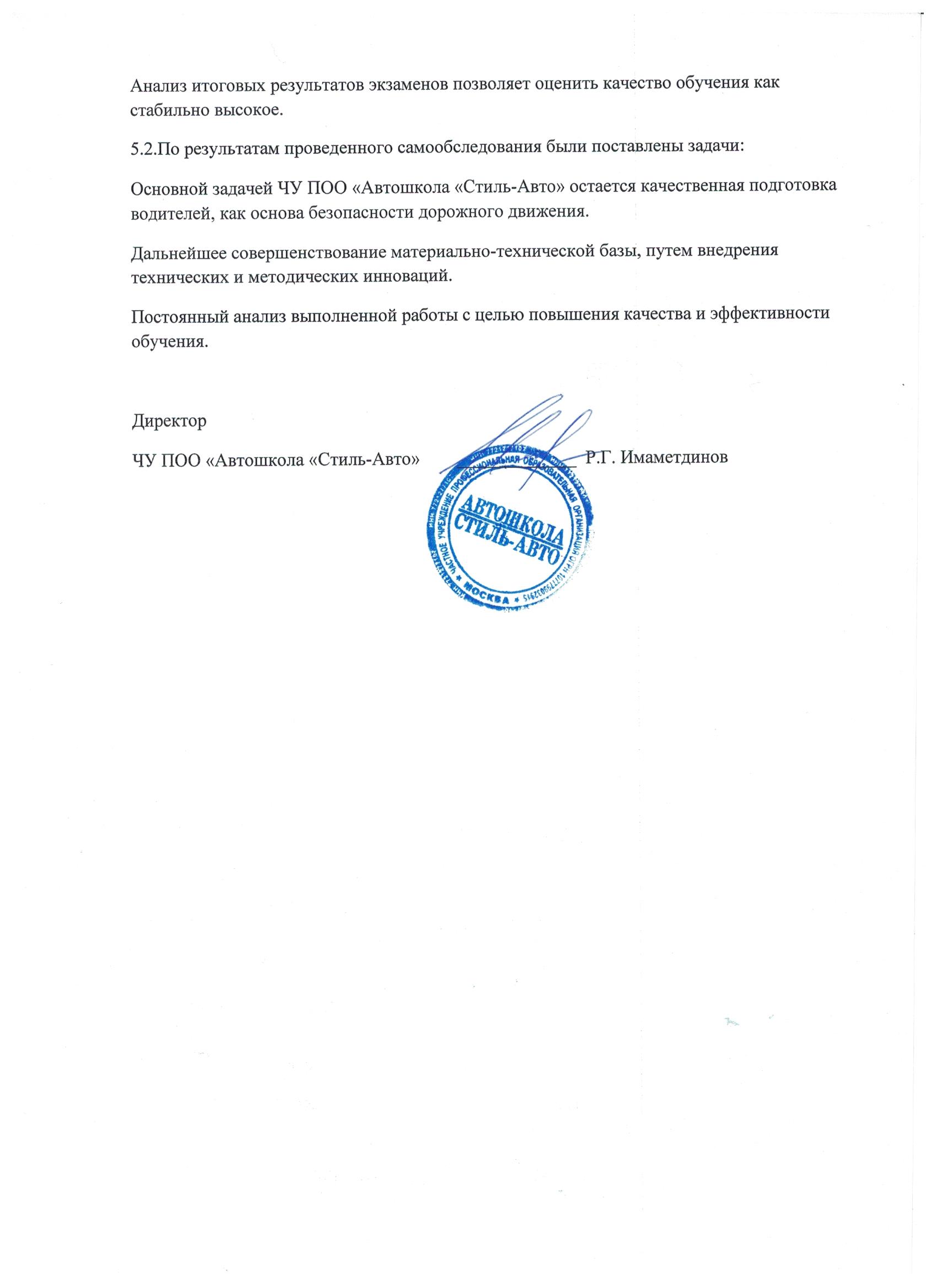 Учебные предметыУчебные предметыКоличество часовКоличество часовКоличество часовУчебные предметыУчебные предметыВсегоВ том числеВ том числеУчебные предметыУчебные предметыВсегоТеоретические занятияПрактические занятияУчебные предметы базового циклаУчебные предметы базового циклаУчебные предметы базового циклаУчебные предметы базового циклаУчебные предметы базового циклаОсновы законодательства в сфере дорожного движения.Основы законодательства в сфере дорожного движения.423012Психофизиологические основы деятельности водителя.Психофизиологические основы деятельности водителя.1284Основы управления транспортными средствами.Основы управления транспортными средствами.14122Первая помощь при дорожно-транспортном происшествии.Первая помощь при дорожно-транспортном происшествии.1688Учебные предметы специального циклаУчебные предметы специального циклаУчебные предметы специального циклаУчебные предметы специального циклаУчебные предметы специального циклаУстройство и техническое обслуживание транспортных средств подкатегории "A1" как объектов управления.Устройство и техническое обслуживание транспортных средств подкатегории "A1" как объектов управления.1284Основы управления транспортными средствами подкатегории "A1".Основы управления транспортными средствами подкатегории "A1".1284Вождение транспортных средств подкатегории "A1" (с механической трансмиссией/с автоматической трансмиссией) <1>Вождение транспортных средств подкатегории "A1" (с механической трансмиссией/с автоматической трансмиссией) <1>18/16-18/16Квалификационный экзаменКвалификационный экзаменКвалификационный экзаменКвалификационный экзаменКвалификационный экзаменКвалификационный экзамен4422Итого130/128130/1287654/52№№п/пПредметыКоличество часовКоличество часовКоличество часов№№п/пПредметыВсегов том числев том числе№№п/пПредметыВсегоТеоретическихПрактических 123451.Основы законодательства в сфере дорожного движения (зачет по темам 1-11)4835132. Устройство и техническое обслуживание транспортных средств (заче15153.Основы безопасного управления транспортным средством18184.Оказание медицинской помощи (зачет)24915Итого:1057728Итоговая аттестация:Комплексный экзамен по предметам: Основы законодательства в сфере дорожного движения; Основы безопасного управления транспортным средством11Вождение (экзамен) Всего:1067828Вождение 17№№п/пПредметыКоличество часовКоличество часовКоличество часов№№п/пПредметыВсегов том числев том числе№№п/пПредметыВсегоТеоретическихПрактических 123451.Основы законодательства в сфере дорожного движения (зачет по темам 1-11) 4835132. Устройство и техническое обслуживание транспортных средств (зачет) 1515-3.Основы безопасного управления транспортным средством 181624.Оказание медицинской помощи (экзамен) 24816Итого:1057530Итоговая аттестация:Комплексный экзамен по предметам: Основы законодательства в сфере дорожного движения; Основы безопасного управления транспортным средством11Вождение (экзамен) Всего:1067630Вождение 50№ группыКатегорияЗачислено в группу, чел.Допущено до экзаменов, чел.Успешно сдавшие теор. экз., чел.Успешно сдавшие практ. экз., чел.Итоговый результат, %01/18В3030303010002/18В3030303010003/18В3030303010004/18В3030303010005/18В3030303010006/18В3030303010007/18В3030303010008/18В3030303010009/18В302929299710/18В3030303010011/18В3030303010012/18В3030303010013/18В3030303010014/18В3030303010015/18В30303030100А-01/18А15151515100А-02/18А16161616100А-03/18А2523232392А-04/18А20202020100А-05/18А19191919100А-06/18А15151515100А-07/18А19191919100А-08/18А988889А-09/18А24242424100А-10/18А10101010100А-11/18А7777100